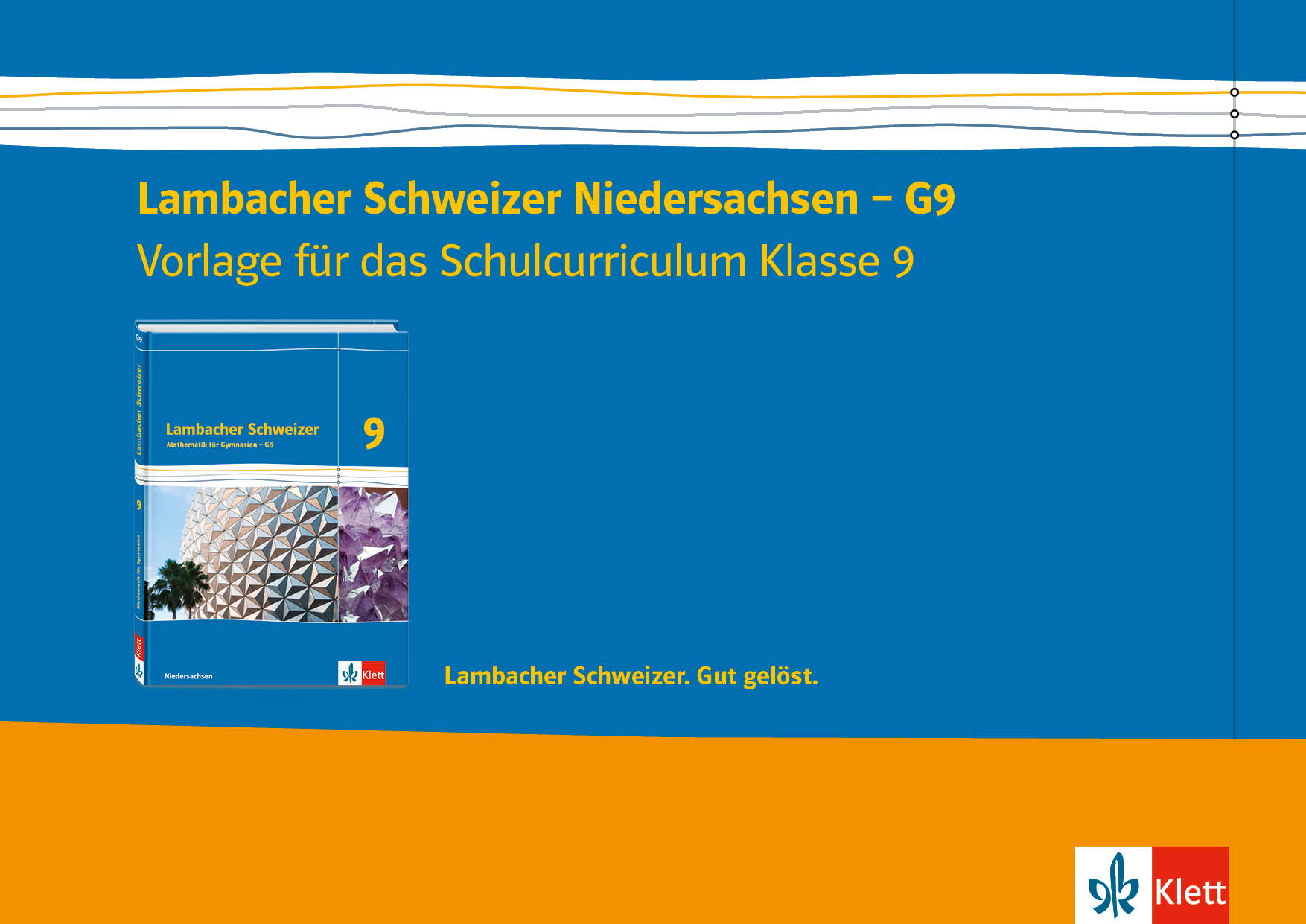 Das neue Kerncurriculum für die Umstellung auf G9 betont, dass eine umfassende mathematische Grundbildung im Mathematikunterricht erst durch die Vernetzung inhaltsbezogener (fachmathematischer) und prozessbezogener Kompetenzen erreicht werden kann. Entsprechend dieser Forderung sind im neuen Lambacher Schweizer die inhalts- und die prozessbezogenen Kompetenzen innerhalb aller Kapitel eng miteinander verwoben. So werden die sechs prozessbezogenen Kompetenzbereiche Mathematisch argumentieren, Probleme mathematisch lösen, Mathematisch modellieren, Mathematische Darstellungen verwenden, Mit symbolischen, formalen und technischen Elementen der Mathematik umgehen und Kommunizieren sowohl in Lehrtextpassagen und den damit verbundenen Zugangsmöglichkeiten in die jeweilige inhaltliche Thematik als auch in den Aufgabenteilen aufgegriffen und geübt. Zusätzlich bietet Lambacher Schweizer zusammenhängende Aufgabenkontexte und Aufgabensequenzen, die es den Schülerinnen und Schülern ermöglichen, sich intensiv und weitgehend selbsttätig mit einem Thema zu beschäftigen und dabei einzelne prozessbezogene Fähigkeiten weiterzuentwickeln.Auch wenn die prozessbezogenen Kompetenzen sich in allen Kapiteln wiederfinden, werden in der folgenden Tabelle für Lambacher Schweizer 9 diejenigen Kompetenzbereiche und Kompetenzen aufgeführt und spezifiziert, denen in dem jeweiligen Kapitel eine besondere Bedeutung zukommt. Bezug wird dabei lediglich auf die zusätzlichen Kompetenzen gelegt, die am Ende des Doppeljahrgangs 9 und 10 relevant sind. Die Kompetenzen aus den Jahrgangsstufen 5 und 6 sowie 7 und 8 werden nicht gesondert aufgeführt.Neben der Konkretisierung in einzelne Kompetenzen, die den Lernprozess betreffen, wird der Zusammenhang zu den inhaltsbezogenen Kompetenzen und Lernbereichen hergestellt, die ihrerseits im Sinne des jeweiligen Kapitelinhalts aufgeschlüsselt sind.Zeitraumprozessbezogene Kompetenzeninhaltsbezogene Kompetenzen/LernbereicheLambacher Schweizer 9KlassenarbeitMathematische Darstellungen verwenden
Die Schülerinnen und Schüler…	…verwenden reelle Zahlen.	…wählen geeignete Verfahren zum Lösen von Gleich-
	ungen.


Zahlen und Operationen
Die Schülerinnen und Schüler…	…grenzen rationale und irrationale Zahlen
	voneinander ab.	…begründen die Notwendigkeit der
	Zahlbereichserweiterungen.	…ziehen in einfachen Fällen Wurzeln aus
	nicht-negativen rationalen Zahlen im
	Kopf.	…begründen exemplarisch Rechenge-
	setze für Quadratwurzeln und wenden 
	diese an.	…beschreiben und reflektieren Näher-
	ungsverfahren und wenden diese an.	…identifizieren π als Ergebnis eines 
	Grenzprozesses.
Lernbereich: Näherungsverfahren als Grenzprozesse - ZahlbereichserweiterungenKapitel I 
Reelle Zahlen

Erkundungen
1 Die Unvollständigkeit der rationalen Zahlen
2 Quadratwurzeln
3 Näherungsweises Wurzelziehen - Der Heron-Algorithmus
4 Terme mit Quadratwurzeln
Exkursion: Wurzelziehen per Hand
Exkursion: Ein Geheimbund zerbricht
Vertiefen und Vernetzen
Rückblick
TrainingZeitraumprozessbezogene Kompetenzeninhaltsbezogene Kompetenzen/LernbereicheLambacher Schweizer 9KlassenarbeitMathematisch argumentieren
Die Schülerinnen und Schüler…	…kombinieren mathematisches und außermathema-
	tisches Wissen für Begründungen und Argumentations-
	ketten und nutzen dabei auch formale und symbolische
	Elemente und Verfahren.Mathematisch modellieren
Die Schülerinnen und Schüler…	…wählen, variieren und verknüpfen Modelle zur 
	Beschreibung von Realsituationen.	…analysieren und bewerten verschiedene Modelle
	im Hinblick auf die Realsituation.Mathematische Darstellungen verwenden
Die Schülerinnen und Schüler…	…skizzieren Graphen quadratischer Funktionen.Mit symbolischen, formalen und technischen Elementen der Mathematik umgehen
Die Schülerinnern und Schüler…	…nutzen Tabellen, Graphen und Gleichungen zur 
	Bearbeitung funktionaler Zusammenhänge.	…wählen geeignete Verfahren zum Lösen von
	Gleichungen.Kommunizieren
Die Schülerinnen und Schüler…	…präsentieren Problembearbeitungen, auch unter 
	Verwendung geeigneter Medien.Zahlen und Operationen
Die Schülerinnen und Schüler…	…lösen quadratische Gleichungen vom
	Typ x² + px = 0 und x² + q = 0 hilfsmittel-
	frei.	…lösen quadratische Gleichungen yom 
	Typ x² + px + q = 0, ax² + bx = 0,
	ax² + c = 0 und a(x - d)² + e = 0 in
	einfachen Fällen hilfsmittelfrei.	…lösen Gleichungen numerisch, grafisch
	und unter Verwendung eines CAS.Funktionaler Zusammenhang
Die Schülerinnen und Schüler…	…beschreiben quadratische Zusammen-
	hänge zwischen Zahlen und zwischen
	Größen in Tabellen, Graphen, Diagram-
	men und Sachtexten, erläutern und
	beurteilen sie.	…nutzen quadratische Funktionen zu
	Beschreibung quantitativer Zusammen-
	hänge, auch unter Verwendung digitaler
	Mathematikwerkzeuge.	…beschreiben den Zusammenhang 
	zwischen möglichen Nullstellen und dem 
	Scheitelpunkt der Graphen quadratischer
	Funktionen einerseits und der Lösung
	quadratischer Gleichungen andererseits.	…wechseln bei quadratischen Funktionen
	in einfachen Fällen hilfsmittelfrei zwischen
	allgemeiner und faktorisierter Form sowie
	Scheitelpunktform.	…beschreiben und begründen Auswirk-
	ungen von Parametervariationen bei 
	quadratischen Funktionen.	…beschreiben und begründen die Aus-
	wirkungen der Parameter auf den
	Graphen der Funktionen.Kapitel II 
Quadratische Funktionen und Gleichungen

Erkundungen
1 Rein quadratische Funktionen
2 Quadratische Funktionen
3 Darstellungsformen von quadratischen Funktionen
4 Quadratische Gleichungen
5 Problemlösen mit quadratischen Funktionen und Gleichungen
6 Modellieren mit quadratischen Funktionen
Vertiefen und Vernetzen
Exkursion: Ausgleichskurven
Rückblick
TrainingZeitraumprozessbezogene Kompetenzeninhaltsbezogene Kompetenzen/LernbereicheLambacher Schweizer 9KlassenarbeitMathematisch argumentieren
Die Schülerinnen und Schüler…	…erläutern präzise mathematische Zusammenhänge und
	Einsichten unter Verwendung der Fachsprache.Mathematische Darstellungen verwenden
Die Schülerinnen und Schüler…	…stellen mehrfache Abhängigkeiten mit Vierfeldertafeln
	dar und analysieren diese.Daten und Zufall
Die Schülerinnen und Schüler…	…überführen Baumdiagramme zwei-
	stufiger Zufallsexperimente in Vierfelder-
	tafeln und umgekehrt und berücksichtigen
	dabei die Variabilität der Daten.	…ermitteln unbekannte Wahrscheinlich-
	keiten aus Vierfeldertafeln und
	Baumdiagrammen.Lernbereich: Baumdiagramme und VierfeldertafelnKapitel III Daten und Zufall
Erkundungen:
1 Anteile von Anteilen
2 Vierfeldertafel
3 Zufallsexperimente
4 Unbekannte Wahrscheinlich-
keiten bestimmen
Vertiefen und Vernetzen
Exkursion: Mehrfeldertafeln
Rückblick
TrainingZeitraumprozessbezogene Kompetenzeninhaltsbezogene Kompetenzen/LernbereicheLambacher Schweizer 9KlassenarbeitMathematische argumentieren
Die Schülerinnen und Schüler…	…bauen Argumentationsketten auf, analysieren und
	bewerten diese.	…geben Begründungen an, überprüfen und bewerten
	diese.Kommunizieren
Die Schülerinnen und Schüler…	…teilen ihre Überlegungen anderen verständlich mit,
	wobei die vornehmlich Fachsprache benutzen.	…verstehen Überlegungen von anderen zu mathema-
	tischen Inhalten, überprüfen diese auf Schlüssigkeit und
	gehen darauf ein.Größen und Messen
Die Schülerinnen und Schüler…	…berechnen Streckenlängen mithilfe des
	Satzes von Pythagoras.	…berechnen Streckenlängen und Winkel-
	größen mithilfe der Ähnlichkeit.Raum und Form
Die Schülerinnen und Schüler…	…begründen die Satzgruppe des Pythago-
	ras.	…beschreiben und begründen Ähnlichkei-
	ten.	…nutzen die Satzgruppe des Pythagoras
	bei Konstruktionen und Begründungen.	…beschreiben und begründen Ähnlichkeit 
	geometrischer Objekte und nutzen diese 
	Eigenschaft im Rahmen des Problemlösens
	und Argumentierens.Lernbereich: Entdeckungen an rechtwinkligen Dreiecken und ÄhnlichkeitKapitel IV Strahlensätze - Die Satzgruppe des Pythagoras

Erkundungen:
1 Gleichheit von Streckenverhältnissen - Strahlensätze
2 Vergrößern und Verkleinern von Figuren - Ähnlichkeit
3 Zueinander ähnliche Dreiecke
4 Die Satzgruppe des Pythagoras
5 Berechnungen an Figuren
Vertiefen und Vernetzen
Exkursion: Pythagoreische Zahlentripel
Rückblick
TrainingZeitraumprozessbezogene Kompetenzeninhaltsbezogene Kompetenzen/LernbereicheLambacher Schweizer 9KlassenarbeitKommunizieren
Die Schülerinnen und Schüler…	…teilen ihre Überlegungen anderen verständlich mit,
	wobei die vornehmlich Fachsprache benutzen.	…verstehen Überlegungen von anderen zu mathema-
	tischen Inhalten, überprüfen diese auf Schlüssigkeit und
	gehen darauf ein.
Größen und Messen
Die Schülerinnen und Schüler…	…berechnen Streckenlängen und Winkel-
	größen mithilfe trigonometrischer Bezieh-
	ungen.Lernbereich: Entdeckungen an rechtwinkligen Dreiecken und ÄhnlichkeitKapitel V Trigonometrie - Berechnungen an Dreiecken

Erkundungen:
1 Seitenverhältnisse in rechtwinkligen Dreiecken
2 Beziehungen zwischen Sinus, Kosinus und Tangens
3 Berechnungen an Figuren
Vertiefen und Vernetzen
Exkursion: Pyramiden, Astronomie und Sehnenrechnung
Rückblick
Training